Załącznik nr 1.FORMULARZ  OFERTOWY  (na podstawie Zarządzenia nr 1/2021 Kanclerza Warszawskiego Uniwersytetu Medycznego z dnia 18 stycznia 2021 roku w sprawie wprowadzenia Regulaminu udzielania zamówień publicznych bez stosowania przepisów ustawy – Prawo zamówień publicznych w Warszawskim Uniwersytecie Medycznym w związku z art. 2 ust.1 pkt 1) ustawy z dnia 11 września 2019 roku Prawo zamówień publicznych (Dz.U. z 2019 roku, poz.2019 z późń. zm.) o wartości nieprzekraczającej kwoty 130 000 złotych netto)Znak sprawy: ATZ_KJ_FW13_2024_EL_3195_2024Nazwa i adres Wykonawcy:…………………………………………………………………………………………………………NIP: ……………………  REGON: ……………………  Nr konta bankowego: ………………………………………………………………………………………………..tel.:………………...………, faks: ………………...……… e-mail: ………………...………Reklamacje przyjmuje: ………………………………………………………………………………………………ul. ………………...………,     ………………...………w godzinach: …………………. od poniedziałku  do piątkutel.: ………………...………, faks: ………………...……… e-mail: ………………...………Składając ofertę w postępowaniu o udzielenie zamówienia na dostawę odczynników do badań naukowych (znak sprawy: ATZ_KJ_FW13_2024_EL_3195_2024)Oferujemy:*właściwe zaznaczyćWykonawca zobowiązany jest do jednoznacznego określenia zaoferowanego produktu przez wskazanie na konkretny wyrób, markę, model, nazwę producenta oraz inne przypisane wyłącznie temu produktowi cechy. Wartość netto: ..................zł podatek VAT - .........%. w kwocie ....................złWartość brutto: ..................zł (słownie:.....................................................................................zł)Cena  zawiera wszystkie koszty związane z wykonaniem zamówienia.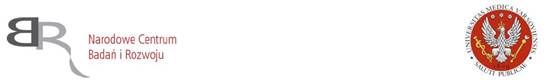 Zobowiązujemy się dostarczyć przedmiot zamówienia do Działu Logistyki Warszawskiego Uniwersytetu Medycznego, ul. Pawińskiego 3, 02-106 Warszawa, w terminie do ………. od dnia złożenia zamówienia przez Zamawiającego / podpisania umowy (przy czym termin dostawy nie może być dłuższy niż wskazany w części III Zaproszenia do składania ofert cenowych).Na oferowany przedmiot zamówienia udzielamy gwarancji jakości wynoszącej ……….. miesięcy, przy czym okres udzielanej gwarancji nie może być krótszy niż wskazany w części V ust. 1 Zaproszenia do składania ofert cenowych, z wyłączeniem tego przedmiotu dostawy, dla którego producent zastrzegł krótszy termin, w którym to przypadku dostawca zobowiązany jest uzyskać akceptację Zamawiającego.Oświadczamy, że zapoznaliśmy się z warunkami określonymi w zaproszeniu do składania ofert cenowych i akceptujemy zamieszczony wzór umowy oraz zobowiązujemy się do podpisania umowy, o ile Zamawiający przewiduje podpisanie umowy.Oświadczamy, że uważamy się związani ofertą przez okres 30 dni od ostatecznego terminu składania ofert.Oświadczamy, że wyrażamy zgodę na 30 dniowy termin płatności, liczony od daty dostawy.W przypadku konieczności przeprowadzenia przez Wykonawcę dodatkowych czynności u Zamawiającego, które związane będą z przedmiotem zamówienia, termin płatności biegnie od daty przekazania przedmiotu zamówienia do użytkowania.Akceptujemy formę przekazania informacji o wyniku niniejszego postępowania opisaną w części XII ust. 3 Zaproszenia do składania ofert cenowych.Wykonawca zapłaci Zamawiającemu kary umowne:za zwłokę w terminie dostawy przedmiotu zamówienia/umowy w wysokości 0,2 % kwoty netto zamówienia/umowy, za każdy dzień zwłokiza zwłokę w wykonaniu reklamacji w wysokości 0,2 % wartości netto kwestionowanego przedmiotu zamówienia za każdy dzień zwłoki.Wykonawca wyraża zgodę  na potrącenie kwoty kar umownych bezpośrednio przy zapłacie faktury VAT dotyczącej realizacji dostawy.Oświadczam, że wypełniłem obowiązki informacyjne przewidziane w art. 13 lub art. 14 rozporządzenia Parlamentu Europejskiego i Rady (UE) 2016/679 z dnia 27 kwietnia 2016 r.                   w sprawie ochrony osób fizycznych w związku z przetwarzaniem danych osobowych i w sprawie swobodnego przepływu takich danych oraz uchylenia dyrektywy 95/46/WE (ogólne rozporządzenie o ochronie danych) (Dz. Urz. UE L 119 z 04.05.2016, str. 1) wobec osób fizycznych, od których dane osobowe bezpośrednio lub pośrednio pozyskałem w celu ubiegania się o udzielenie zamówienia publicznego w niniejszym postępowaniu.Oświadczam, że nie podlegam wykluczeniu z ww. postępowania na podstawie art. 7 ust. 1 ustawy z dnia 13 kwietnia 2022 r. o szczególnych rozwiązaniach w zakresie przeciwdziałania wspieraniu agresji na Ukrainę oraz służących ochronie bezpieczeństwa narodowego (Dz.U. poz. 835), zgodnie z którym wyklucza się wykonawcę: a) wymienionego w wykazach określonych w rozporządzeniu 765/2006 i rozporządzeniu 269/2014 albo wpisanego na listę na podstawie decyzji w sprawie wpisu na listę rozstrzygającej o zastosowaniu środka, o którym mowa w art. 1 pkt 3 ww. ustawy; b) którego beneficjentem rzeczywistym w rozumieniu ustawy z dnia 1 marca 2018 r. o przeciwdziałaniu praniu pieniędzy oraz finansowaniu terroryzmu (Dz. U. z 2022 r. poz. 593 i 655) jest osoba wymieniona w wykazach określonych w rozporządzeniu 765/2006 i rozporządzeniu 269/2014 albo wpisana na listę lub będąca takim beneficjentem rzeczywistym od dnia 24 lutego 2022 r., o ile została wpisana na listę na podstawie decyzji w sprawie wpisu na listę rozstrzygającej o zastosowaniu środka, o którym mowa w art. 1 pkt 3 ww. ustawy; c) którego jednostką dominującą w rozumieniu art. 3 ust. 1 pkt 37 ustawy z dnia 29 września 1994 r. o rachunkowości (Dz. U. z 2021 r. poz. 217, 2105 i 2106) jest podmiot wymieniony w wykazach określonych w rozporządzeniu 765/2006 i rozporządzeniu 269/2014 albo wpisany na listę lub będący taką jednostką dominującą od dnia 24 lutego 2022 r., o ile został wpisany na listę na podstawie decyzji w sprawie wpisu na listę rozstrzygającej o zastosowaniu środka, o którym mowa w art. 1 pkt 3 ww. ustawy.Razem z ofertą składamy następujące dokumenty wymagane w postępowaniu:1 …………………………………………………………. str. …………….2 …………………………………………………………. str. …………….3 …………………………………………………………. str. …………….Ofertę składamy na ……….. kolejno zapisanych, ponumerowanych stronach. ........................................, dnia ..................................................................................................................(podpis i pieczęć uprawnionego/nych przedstawicieli Wykonawcy)Lp.Opis przedmiotu zamówieniaNazwa handlowa
i numer katalogowy oferowanego produktuIl.Cena jedn. nettoWartość nettoStawka VATWartość bruttoHuman Integrin alpha 5 beta 1 (ITGA5&ITGB1) Heterodimer Protein, His Tag&Tag Free – kat nr 0716-IT1-H52W5* lub produkt równoważny*1 szt.Human Integrin alpha 2 beta 1 (ITGA2&ITGB1) Heterodimer Protein, His Tag&Tag Free -100ug, nr kat. 0716-IT1-H52W6-100ug* lub produkt równoważny*1 szt.